













































































NOGMAALS VAN HARTE BEDANKT AAN ALLE 
DEERNEMERS, SUPPORTERS, SPONSORS EN 
MEDEWERKERS!!! OOK AAN GILBERT 
VANNIEUWENHUYZE VOOR DEZE MOOIE FOTO'S!!!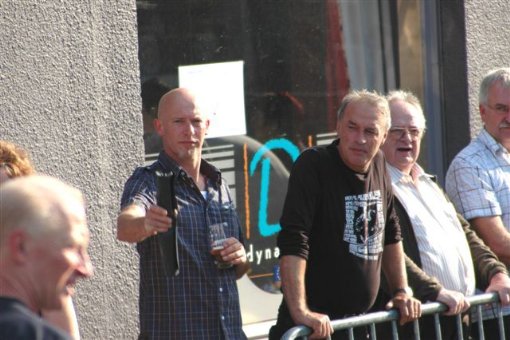 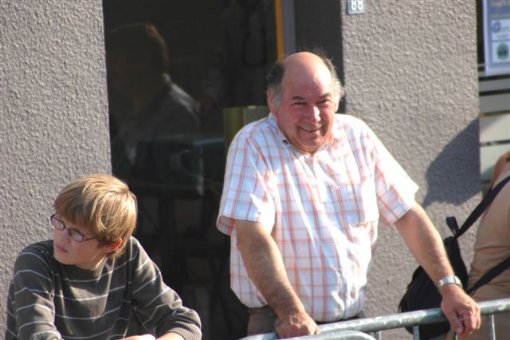 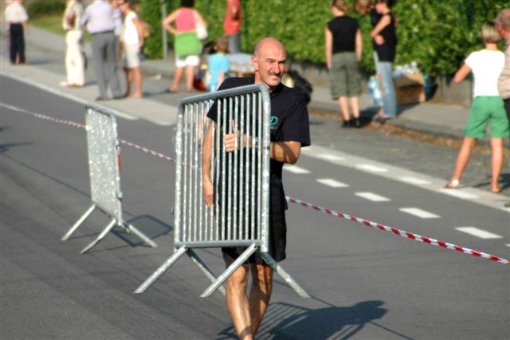 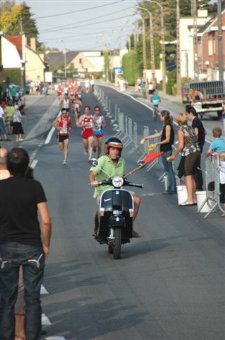 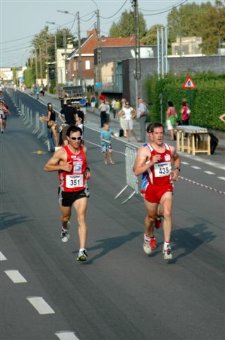 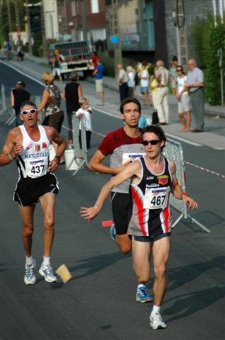 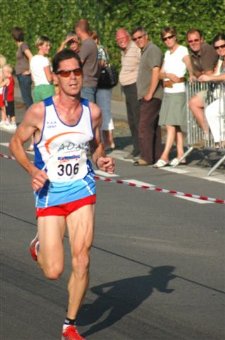 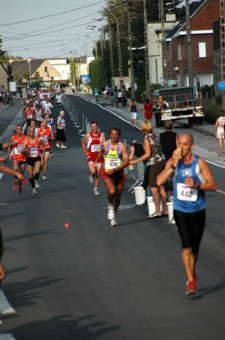 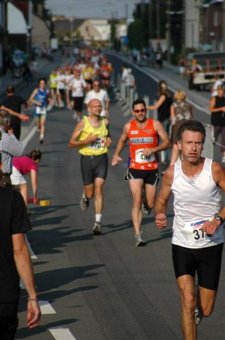 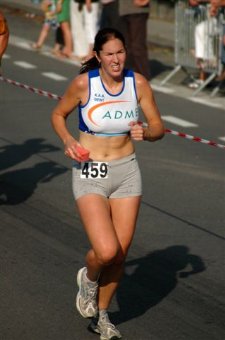 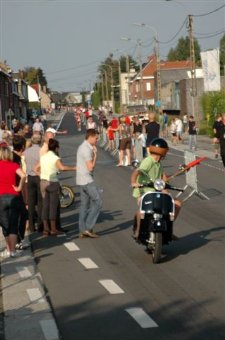 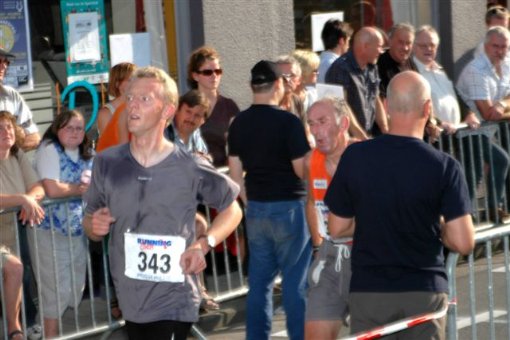 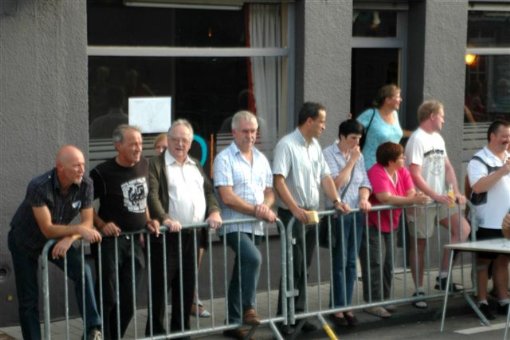 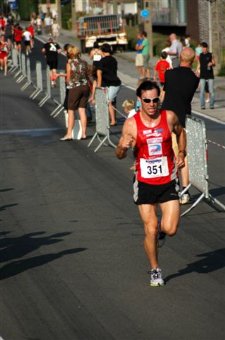 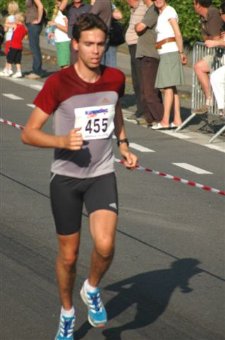 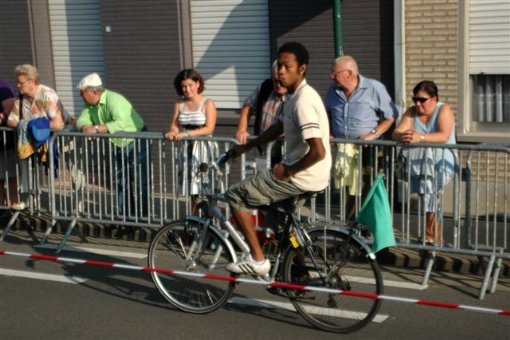 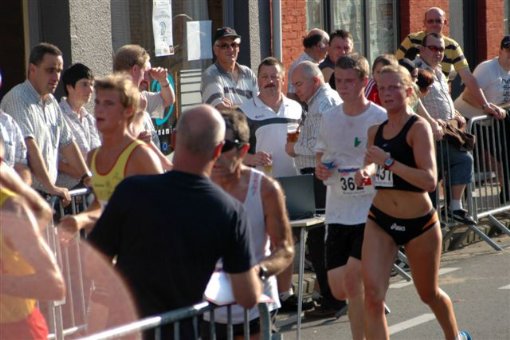 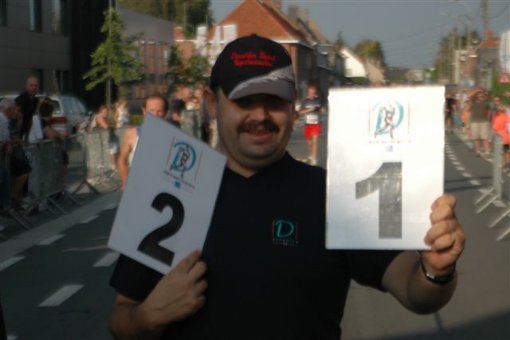 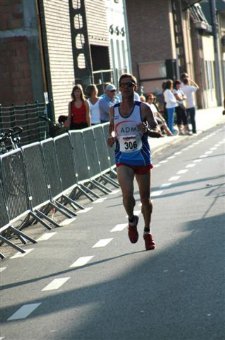 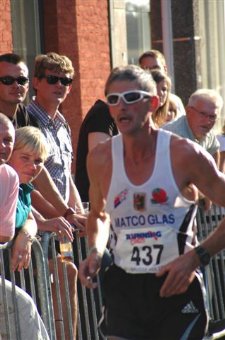 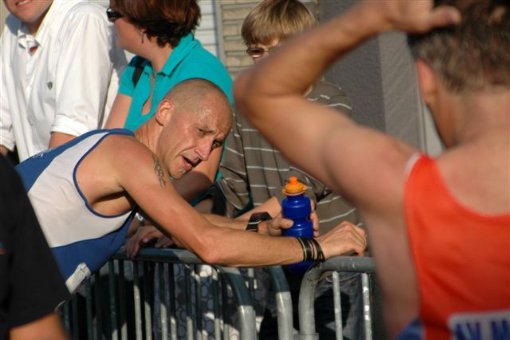 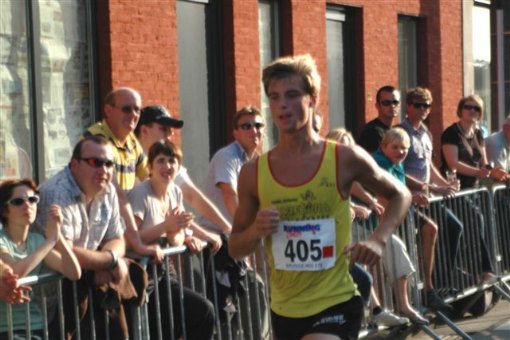 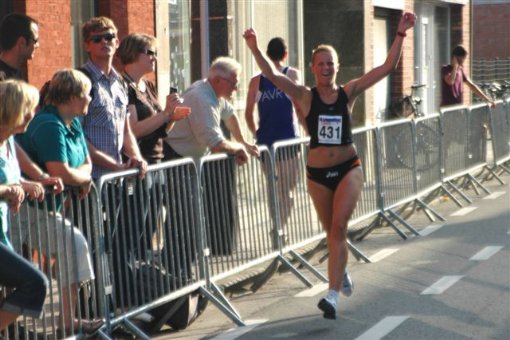 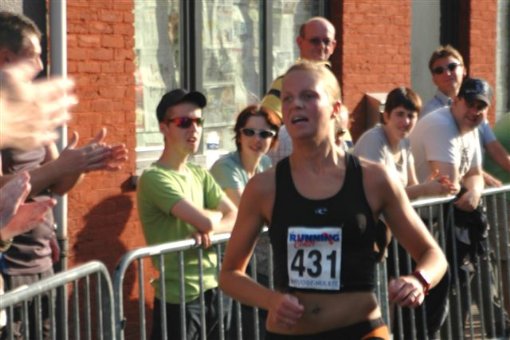 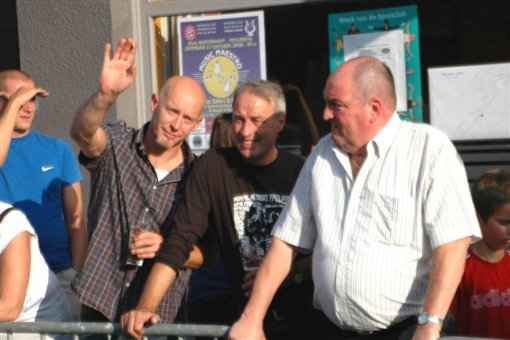 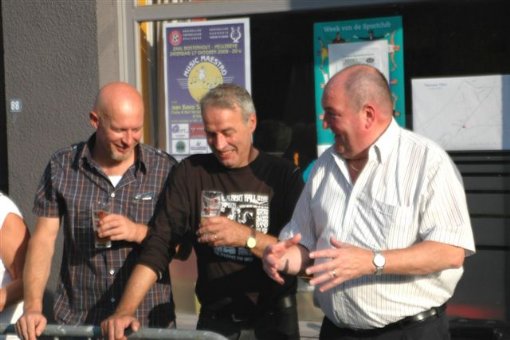 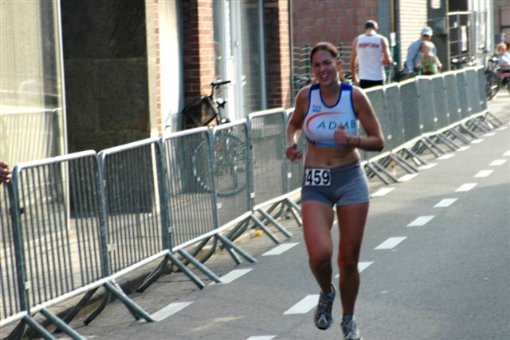 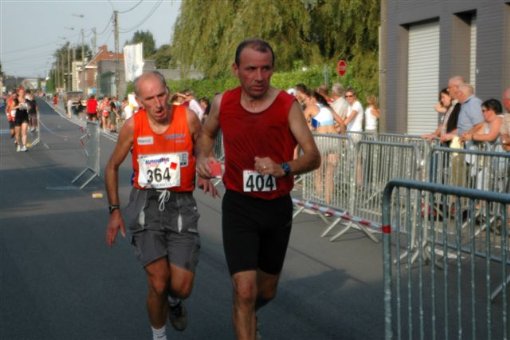 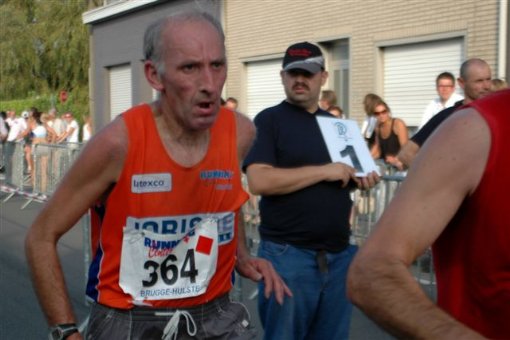 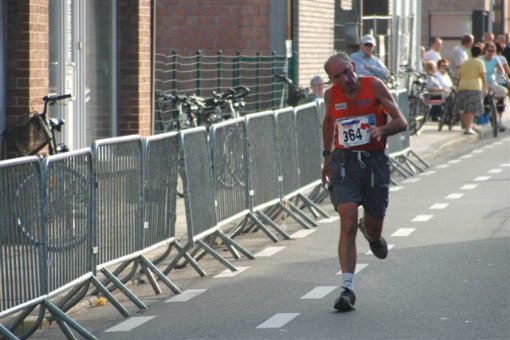 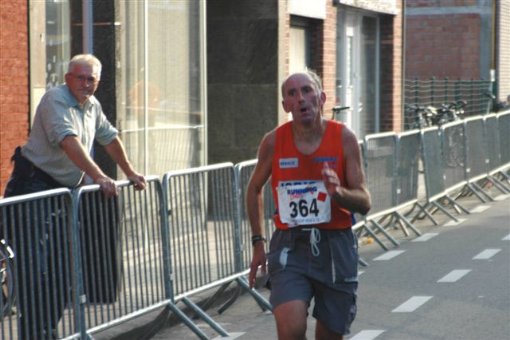 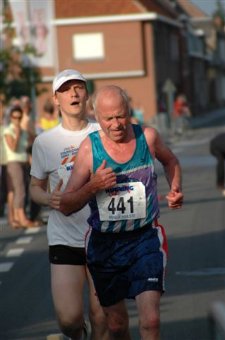 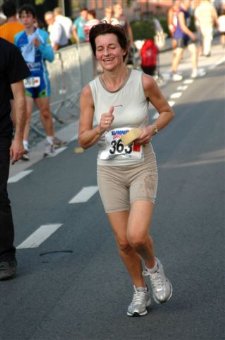 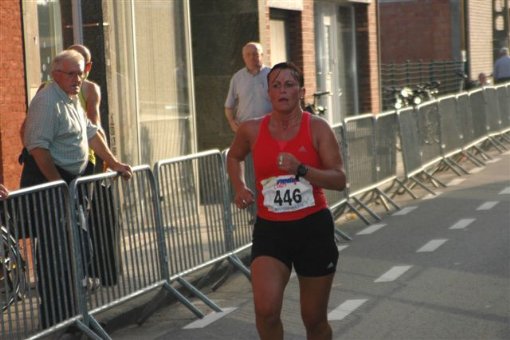 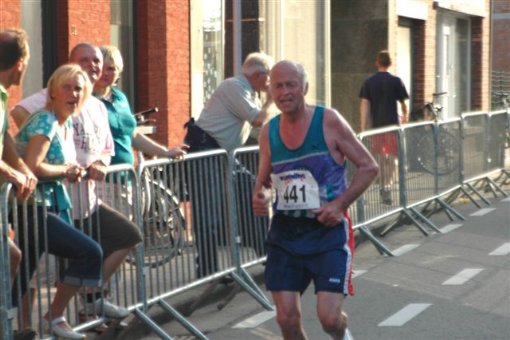 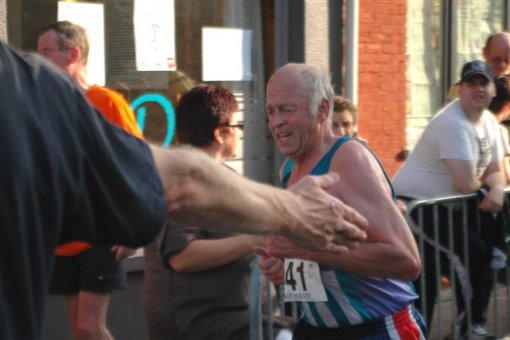 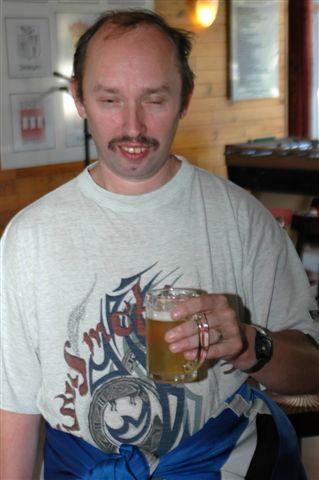 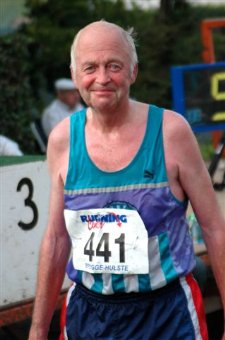 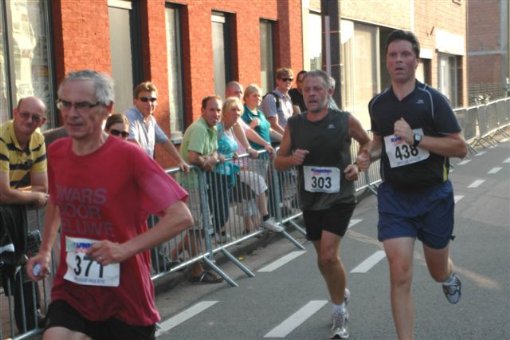 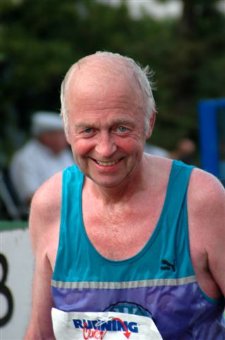 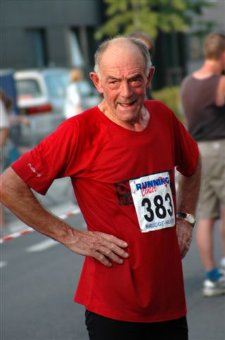 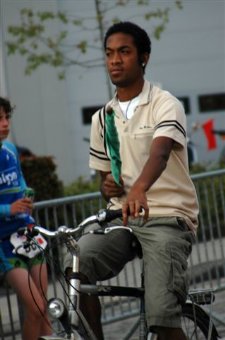 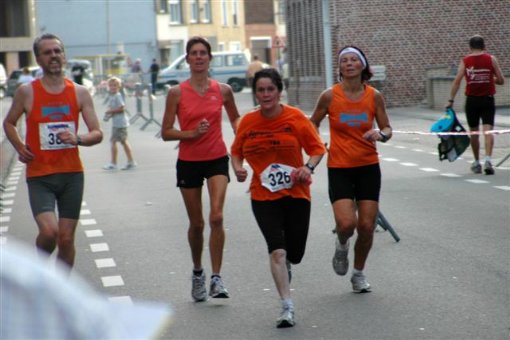 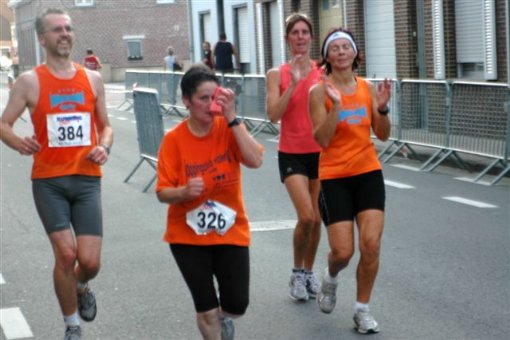 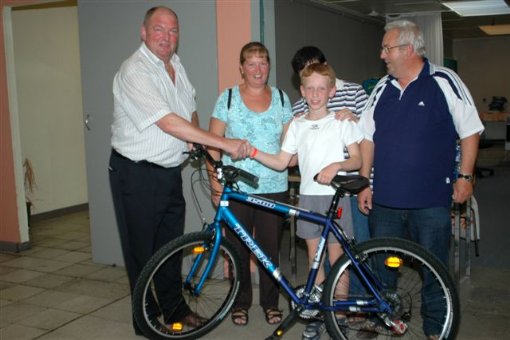 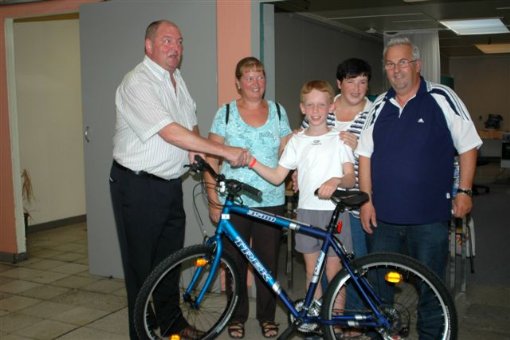 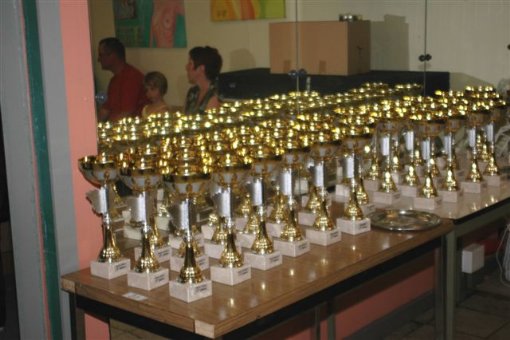 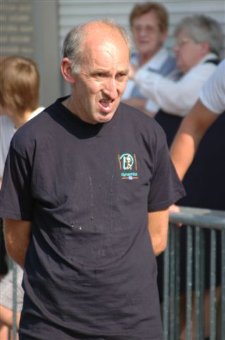 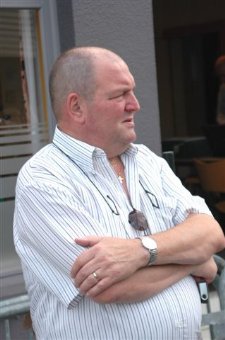 